Year 6 Music KCV 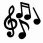 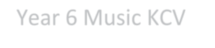 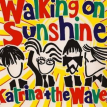 Summer 2: Reflect, Rewind and Replay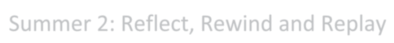 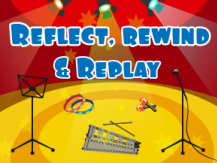 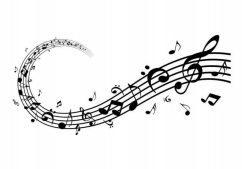 Prior LearningChildren will know about singing, how their voices can  sing sounds in various ways, creating various sounds. Children will have a knowledge of tempo, pitch, rhythm  and dynamics of a song and how these can change. Children will have been exposed to songs from a variety  different genres such as hip hop, Afropop, pop, rock,  RnB and Latin.Children will have had experience of improvising,  composing, and performing.Children will be able to recognise a variety of different  instruments within a song.Children will be able to gauge the emotion and feelings  portrayed throughout a song and the ways in which this  is done.Children will have an understanding of jazz, swing and  Bossa Nova music.Key Learning By the end of the term children will have gained the  following knowledge and skills:This Unit consolidates the learning that has occurred  during the year. All the learning is focused around  revisiting songs and musical activities, a context for the  History of Music and the beginnings of the Language of  Music.Continue to embed the foundations of the interrelated  dimensions of music using voices and instruments.Tried a variety of different ways of making music.Listen and Appraise Classical musicCompose a piece of music.Key Concept QuestionsWhat is your favourite style of music and  why?After composing a song/piece of music,  what would you call it and why?Can you compare two different styles of  music?High Frequency VocabularyHigh Frequency VocabularySong BeatLyrics UnisonRhythm TimbrePitch InstrumentsPulse StructureTempo TextureBars MelodyDynamics ComposeHook ImproviseVerse ChorusIntroduction InstrumentalUnison SoloSubject Specific Vocabulary Subject Specific Vocabulary Classical  MusicClassical music refers to a very definite period  in the history of music, which is called the  classical period.Stave A set of five horizontal lines and four spaces  that each represent a different musical pitch. Clef A musical symbol used to indicate the pitch of  written notes. Semibreve Equal to four crotchets and takes up and  entire measure in time. Semibreve  RestA pause or interval of silence equal in duration  to two half rests or ne half of a breve rest. 